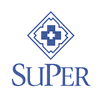 Julkisen sektorin luottamushenkilöilmoitus Lomake täytetään välittömästi luottamushenkilön valinnan jälkeen ja lähetetään SuPerin jäsenyksikköön. Valinnasta on ilmoitettava myös työnantajalle/ammattiosaston puheenjohtajalle.Suomen lähi- ja perushoitajaliitto SuPer ry Jäsenyksikkö Ratamestarinkatu 12, 00520 Helsinki Ammattiosaston sähköpostista jasenrekisteri@superliitto.fi tai suojatusti verkkosivulla https://securemail.superliitto.fi, Vastaanottaja Jäsenyysasiat puh. 09 2727 910 www.superliitto.fi  					19.1.24Luottamushenkilö Nimi Nimi Nimi Nimi Syntymäaika tai jäsennumeroSyntymäaika tai jäsennumeroLuottamushenkilö Tehtävään liittyvä puhelinnumeroTehtävään liittyvä puhelinnumeroTehtävään liittyvä puhelinnumeroTehtävään liittyvä puhelinnumeroTehtävään liittyvä puhelinnumeroTehtävään liittyvä puhelinnumeroLuottamushenkilö Työsähköposti Työsähköposti Työsähköposti Työsähköposti Työsähköposti Työsähköposti TyönantajaTyönantajan nimi Työnantajan nimi Työnantajan nimi Työnantajan nimi Työnantajan nimi Työnantajan nimi Työpaikan tiedotOma toimipiste ja osoiteOma toimipiste ja osoiteOma toimipiste ja osoiteOma toimipiste ja osoiteOma toimipiste ja osoiteOma toimipiste ja osoiteLuottamustehtävä  pääluottamusmies varapääluottamusmies luottamusmies varaluottamusmies koordinoiva/neuvotteleva pääluottamusmies) pääluottamusmies varapääluottamusmies luottamusmies varaluottamusmies koordinoiva/neuvotteleva pääluottamusmies) pääluottamusmies varapääluottamusmies luottamusmies varaluottamusmies koordinoiva/neuvotteleva pääluottamusmies) ⁭työsuojeluvaltuutettu  1. työsuojeluvaravaltuutettu 2. työsuojeluvaravaltuutettu työsuojeluasiamies työsuojelutoimikunnan jäsen  ⁭työsuojeluvaltuutettu  1. työsuojeluvaravaltuutettu 2. työsuojeluvaravaltuutettu työsuojeluasiamies työsuojelutoimikunnan jäsen  ⁭työsuojeluvaltuutettu  1. työsuojeluvaravaltuutettu 2. työsuojeluvaravaltuutettu työsuojeluasiamies työsuojelutoimikunnan jäsen Toimialue ToimikausiToimikausi alkaa ja päättyy (pvm) Luottamushenkilön/varahenkilön toimikausi alkaa aikaisintaan sinä päivänä, jolloin tieto valinnasta on toimitettu työnantajalle.Toimikausi päättyy viimeistään, kun luottamusmieskausi päättyy.Luottamushenkilön/varahenkilön toimikausi alkaa aikaisintaan sinä päivänä, jolloin tieto valinnasta on toimitettu työnantajalle.Toimikausi päättyy viimeistään, kun luottamusmieskausi päättyy.Luottamushenkilön/varahenkilön toimikausi alkaa aikaisintaan sinä päivänä, jolloin tieto valinnasta on toimitettu työnantajalle.Toimikausi päättyy viimeistään, kun luottamusmieskausi päättyy.Luottamushenkilön/varahenkilön toimikausi alkaa aikaisintaan sinä päivänä, jolloin tieto valinnasta on toimitettu työnantajalle.Toimikausi päättyy viimeistään, kun luottamusmieskausi päättyy.Luottamushenkilön/varahenkilön toimikausi alkaa aikaisintaan sinä päivänä, jolloin tieto valinnasta on toimitettu työnantajalle.Toimikausi päättyy viimeistään, kun luottamusmieskausi päättyy.Tehtävän päättyminen
(täytetään jos ko. tehtävää on hoitanut aiemmin toinen henkilö)Nimi Nimi Nimi Nimi Nimi Syntymäaika tai jäsennumero Tehtävän päättyminen
(täytetään jos ko. tehtävää on hoitanut aiemmin toinen henkilö)Päättynyt luottamustehtävä Päättynyt luottamustehtävä Päättynyt luottamustehtävä Päättynyt luottamustehtävä Päättynyt luottamustehtävä Tehtävä päättyi pvmPäiväys ja allekirjoitus  Aika ja paikka  Aika ja paikka Allekirjoitus vaalinjärjestäjän/ammattiosaston puolesta Allekirjoitus vaalinjärjestäjän/ammattiosaston puolesta Allekirjoitus vaalinjärjestäjän/ammattiosaston puolesta Allekirjoitus vaalinjärjestäjän/ammattiosaston puolesta 